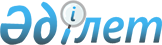 Об утверждении Положения о государственном учреждении "Отдел образования Сарыагашского района" управления образования Туркестанской областиПостановление акимата Туркестанской области от 21 августа 2023 года № 163
      В соответствии со статьей 27 Закона Республики Казахстан "О местном государственном управлении и самоуправлении в Республике Казахстан" и постановлением Правительства Республики Казахстан от 1 сентября 2021 года № 590 "О некоторых вопросах организации деятельности государственных органов и их структурных подразделений", акимат Туркестанской области ПОСТАНОВЛЯЕТ:
      1. Утвердить Положение о государственном учреждении "Отдел образования Сарыагашского района" управления образования Туркестанской области согласно приложению к настоящему постановлению.
      2. Государственному учреждению "Управление образования Туркестанской области" в установленном законодательством Республики Казахстан порядке обеспечить:
      1) государственную регистрацию вышеуказанного Положения в органах юстиции;
      2) в течение пяти рабочих дней со дня подписания настоящего постановления направление его копии в электронном виде на казахском и русском языках в филиал республиканского государственного предприятия на праве хозяйственного ведения "Институт законодательства и правовой информации Республики Казахстан" Министерства юстиции Республики Казахстан по Туркестанской области для официального опубликования и включения в Эталонный контрольный банк нормативных правовых актов Республики Казахстан;
      3) размещение настоящего постановления на интернет-ресурсе акимата Туркестанской области после его официального опубликования.
      3. Контроль за исполнением настоящего постановления возложить на курирующего заместителя акима Туркестанской области.
      4. Настоящее постановление вводится в действие со дня его первого официального опубликования. ПОЛОЖЕНИЕ
о государственном учреждении
"Отдел образования Сарыагашского района"
управления образования Туркестанской области Глава 1. Общие положения
      1. Государственное учреждение "Отдел образования Сарыагашского района" управления образования Туркестанской области (далее – Отдел) является государственным органом Республики Казахстан, осуществляющим руководство в сфере образования в пределах в своей компетенции.
      2. Отдел осуществляет свою деятельность в соответствии с Конституцией и законами Республики Казахстан, актами Президента и Правительства Республики Казахстан, иными нормативными правовыми актами, а также настоящим Положением.
      3. Отдел является юридическим лицом в организационно-правовой форме государственного учреждение, имеет символы и знаки отличия (при их наличии), печати с изображением Государственного герба Республики Казахстан и штампы со своим наименованием на казахском и русском языках, бланки установленного образца, счета в органах казначейства в соответствии с законодательством Республики Казахстан.
      4. Отдел вступает в гражданско-правовые отношения от собственного имени.
      5. Отдел имеет право выступать стороной гражданско-правовых отношений от имени государства, если оно уполномочено в соответствии с законодательством Республики Казахстан.
      6. Отдел по вопросам своей компетенции в установленном законодательством порядке принимает решения, оформляемые приказами руководителя Отдела и другими актами, предусмотренными законодательством Республики Казахстан.
      7. Структура и лимит штатной численности Отдела утверждаются в соответствии с законодательством Республики Казахстан.
      8. Местонахождение юридического лица: Республика Казахстан, Туркестанская область, Сарыагашский район, город Сарыагаш, улица С.Исмайлова №37, индекс: 160900.
      9. Учредителем Отдела является акимат Туркестанской области (далее – Учредитель).
      10. Органом управления является Управления образования Туркестанской области (далее – Уполномоченный орган).
      11. Настоящее Положение является учредительным документом Отдела.
      12. Финансирование деятельности Отдела осуществляется из республиканского и местных бюджетов в соответствии с законодательством Республики Казахстан.
      13. Отделу запрещается вступать в договорные отношения с субъектами предпринимательства на предмет выполнения обязанностей, являющихся полномочиями Отдела.
      Если Отделу законодательными актами предоставлено право осуществлять приносящую доход деятельность, то полученные доходы направляется в государственный бюджет, если иное не установлено законодательством Республики Казахстан. Глава 2. Задачи и полномочия Отдела
      14. Задачи:
      1) реализация государственной политики в области образования на территории района;
      2) формирование единой государственной политики в области образования, создание необходимых условий для получения образования и повышение их конкурентоспособности;
      3) обеспечение доступности образования всех уровней для населения с учетом интеллектуального развития, психофизиологических и индивидуальных особенностей каждого лица;
      4) стимулирование образованности личности и развитие одаренности;
      5) непрерывность процесса образования, обеспечивающего преемственность его уровней;
      6) демократический характер управления образованием, прозрачность деятельности системы образования;
      7) иные задачи, возложенные законодательством Республики Казахстан.
      15. Полномочия:
      1) права:
      в рамках своей компетенции вносить предложения руководителю уполномоченного органа по формированию единой государственной политики в области образования, созданию необходимых условий для получения образования;
      в установленном порядке взаимодействие с государственными органами, иными организациями в целях получения информации, сведений от соответствующих государственных органов, организаций, предприятий для выполнения функций Отдела;
      подписывать соглашения, иные правовые акты по вопросам своей компетенции;
      быть ответчиком либо истцом в судебных органах по вопросам, относящимся к компетенции Отдела;
      иные права, предусмотренные законодательством Республики Казахстан.
      2) обязанности:
      обеспечивает доступность и качество оказания государственных услуг в соответствии с законодательством Республики Казахстан;
      проводит анализ и мониторинг государственных программ;
      осуществляет иные обязанности, предусмотренные законодательством Республики Казахстан.
      16. Функции: 
      1) обеспечение предоставление в государственных организациях образования начального, основного среднего и общего среднего образования, включая вечернюю (сменную) форму обучения, и общего среднего образования, предоставляемого через организации интернатного типа;
      2) обеспечение функционирование опорных школ (ресурсных центров);
      3) обеспечение обучение лиц (детей) с особыми образовательными потребностями, создание им специальных условий для получения образования в организациях образования, доступности зданий, сооружений и помещений организаций образования в соответствии с государственными строительными нормами и стандартами с учетом принципов универсального дизайна и (или) разумного приспособления; 
      4) организация учета детей дошкольного и школьного возраста, их обучение до получения ими среднего образования;
      5) обеспечение размещение государственного образовательного заказа на дошкольное воспитание и обучение;
      6) организация заказа и обеспечение организаций образования, реализующих общеобразовательные учебные программы основного среднего, общего среднего образования бланками документов государственного образца об образовании и осуществляет контроль за их использованием;
      7) организация участие обучающихся в едином национальном тестировании;
      8) поддержка и оказание содействие в материально-техническом обеспечении государственных организаций образования, реализующих общеобразовательные учебные программы начального, основного среднего и общего среднего образования (за исключением организаций образования в исправительных учреждениях уголовно-исполнительной системы);
       9) направление средств на оказание финансовой и материальной помощи обучающимся и воспитанникам государственных организаций образования районного масштаба из семей, имеющих право на получение государственной адресной социальной помощи, а также из семей, не получающих государственную адресную социальную помощь, в которых среднедушевой доход ниже величины прожиточного минимума, и детям-сиротам, детям, оставшимся без попечения родителей, проживающим в семьях, детям из семей, требующих экстренной помощи в результате чрезвычайных ситуаций, и иным категориям обучающихся и воспитанников, определяемым коллегиальным органом управления организации образования, в размере не менее двух процентов от бюджетных средств, выделяемых на текущее содержание общеобразовательных школ и на размещение государственного образовательного заказа на среднее образование в государственных предприятиях на праве хозяйственного ведения;
      10) ежегодно до 1 августа организация приобретение и доставку учебников и учебно-методических комплексов организациям образования, расположенным в районе реализующии общеобразовательные учебные программы предшкольной подготовки, организациям среднего образования в объеме, прогнозируемом органами образования на учебный год;
      11) обеспечивает организацию и проведение школьных олимпиад и конкурсов научных проектов по общеобразовательным предметам районного масштаба;
      12) обеспечение обучение лиц (детей) с особыми образовательными потребностями, создание им специальных условий для получения образования в организациях образования, доступности зданий, сооружений и помещений организаций образования в соответствии с государственными строительными нормами и стандартами с учетом принципов универсального дизайна и (или) разумного приспособления;
      13) организация в порядке, установленном законодательством Республики Казахстан, медицинское обслуживание обучающихся и воспитанников организаций образования, расположенных в районе;
      14) обеспечивает дошкольное воспитание и обучение, в том числе организует в порядке, установленном законодательством Республики Казахстан, медицинское обслуживание в организациях дошкольного воспитания и обучения в районах, поселках, селах, сельских округах;
      15) обеспечение дополнительного образование детей, осуществляемое на районном уровне; 
      16) организация работу по переподготовки кадров и повышение квалификации работников государственных организаций образования, финансируемых за счет бюджетных средств; 
      17) обеспечение реабилитации и социальную адаптацию детей и подростков с проблемами в развитии; 
      18) осуществление в установленном порядке государственного обеспечения детей-сирот, детей, оставшихся без попечения родителей;
      19) оказание организациям дошкольного воспитания и обучения и семьям необходимую методическую и консультативную помощь;
      20) организация бесплатного и льготного питание отдельных категорий обучающихся и воспитанников в порядке, предусмотренном законодательством Республики Казахстан;
      21) внесение предложений в маслихат о льготном проезде обучающихся на общественном транспорте (кроме такси);
      22) осуществление образовательного мониторинга;
      23) ежегодно в установленные сроки обеспечение сбора данных статистических наблюдений в объектах информатизации уполномоченного органа в области образования;
      24) оказание содействие попечительским советам;
      25) организация и осуществление кадрового обеспечения государственных организаций образования;
      26) выдача разрешения на обучение в форме экстерната в организациях основного среднего, общего среднего образования, реализующих общеобразовательные учебные программы; 
      27) обеспечение материально-технической базы методических кабинетов;
      28) организация бесплатного подвоза обучающихся до ближайшей школы и обратно в случае отсутствия школы в соответствующем поселке, селе, сельском округе;
      29) обеспечение работу по проведение ротации первых руководителей государственных организаций образования в соответствии с правилами проведения ротации первых руководителей государственных организаций образования;
      30) назначение на должности и освобождение от должностей руководителей подведомственных государственных организаций образования в порядке, определенном законодательством Республики Казахстан, а также уполномоченным органом в области образования;
      31) осуществление иных полномочий, возлагаемых законодательством Республики Казахстан. Глава 3. Статус, полномочия первого руководителя Отдела
      17. Руководство Отделом осуществляет первым руководителем, который несет персональную ответственность за выполнение возложенных на Отдел задач и осуществление им своих полномочий.
      18. Первый руководитель Отдела назначается на должность и освобождается от должности в соответствии с законодательством Республики Казахстан.
      19. Полномочия первого руководителя Отдела:
      1) организует и руководит деятельностью Отдела;
      2) несет персональную ответственность за выполнение возложенных на Отдел задач и функций, поручений руководителя уполномоченного органа;
      3) принимает на работу и увольняет сотрудников Отдела, а также руководителей подведомственных организаций в соответствии с действующим законодательством Республики Казахстан;
      4) утверждает обязанности сотрудников Отдела, руководителей организаций, находящихся в ведении Отдела, в соответствии с действующим законодательством Республики Казахстан;
      5) действует без доверенности от имени Отдела;
      6) представляет интересы Отдела в государственных органах и других организациях;
      7) заключает контракты;
      8) выдает доверенности;
      9) открывает счета в банке;
      10) в пределах своих полномочий издает приказы и дает указания всем сотрудникам Отдела и руководителям подведомственных организаций, обязательные к исполнению;
      11) устанавливает меры вознаграждения и может налагать дисциплинарные взыскания на сотрудников Отдела и руководителей подведомственных организаций в порядке, установленном законодательством Республики Казахстан;
      12) руководитель Отдела несет персональную ответственность за финансово-хозяйственную деятельность и сохранность имущества государственного учреждения;
      13) принимает меры по усилению противодействия проявлениям коррупции и несет персональную ответственность за нарушения антикоррупционного законодательства;
      Исполнение полномочий первого руководителя Отдела в период его отсутствия осуществляется лицом, его замещающим в соответствии с действующим законодательством.
      20. Первый руководитель определяет полномочия подчиненных работников в соответствии с действующим законодательством. Глава 4. Имущество Отдела
      21. Отдел может иметь на праве оперативного управления обособленное имущество в случаях, предусмотренных законодательством.
      Имущество Отдела формируется за счет имущества, переданного ему собственником, а также имущества (включая денежные доходы), приобретенного в результате собственной деятельности, и иных источников, не запрещенных законодательством Республики Казахстан.
      22. Имущество, закрепленное за Отделом, относится к областной коммунальной собственности.
      23. Отдел не вправе самостоятельно отчуждать или иным способом распоряжаться закрепленным за ним имуществом и имуществом, приобретенным за счет средств, выданных ему по плану финансирования, если иное не установлено законодательством. Глава 5. Реорганизация и упразднение Отдела
      24. Реорганизация и упразднение Отдела и подведомственных организаций осуществляются в соответствии с законодательством Республики Казахстан.
      Перечень организации, находящихся в ведении Отдела:
      1) Коммунальное государственное учреждение "Школа-гимназия №1 имени М.Ауезова" отдела развития человеческого потенциала Сарыагашского района управления образования Туркестанской области; 
      2) Коммунальное государственное учреждение "Общеобразовательная средняя школа №2 имени А.Сулейменова" отдела развития человеческого потенциала Сарыагашского района управления образования Туркестанской области; 
      3) Коммунальное государственное учреждение "Общая средняя школа №3 имени М.Ломоносова" отдела развития человеческого потенциала Сарыагашского района управления образования Туркестанской области; 
      4) Коммунальное государственное учреждение "Общая средняя школа №4 имени Ю.Гагарина" отдела развития человеческого потенциала Сарыагашского района управления образования Туркестанской области; 
      5) Коммунальное государственное учреждение "Общая средняя школа №5 имени С.Исмаилова" отдела развития человеческого потенциала Сарыагашского района управления образования Туркестанской области;
      6) Коммунальное государственное учреждение "Общая средняя школа №6 имени Ж.Аймауытова" отдела развития человеческого потенциала Сарыагашского района управления образования Туркестанской области;
      7) Коммунальное государственное учреждение "Общая средняя школа №7 имени Толеби" отдела развития человеческого потенциала Сарыагашского района управления образования Туркестанской области;
      8) Коммунальное государственное учреждение "Общая средняя школа №8 имени С.Айни" отдела развития человеческого потенциала Сарыагашского района управления образования Туркестанской области; 
      9) Коммунальное государственное учреждение "Общая средняя школа №9 имени Майлыкожа" отдела развития человеческого потенциала Сарыагашского района управления образования Туркестанской области;
      10) Коммунальное государственное учреждение "Школа-гимназия интернат №10 имени К.Сатпаева" отдела развития человеческого потенциала Сарыагашского района управления образования Туркестанской области;
      11) Коммунальное государственное учреждение "Общая средняя школа №11 имени М.Окорокова" отдела развития человеческого потенциала Сарыагашского района управления образования Туркестанской области;
      12) Коммунальное государственное учреждение "Интернат при общей средной школе №12 имени С.Сейфулина" отдела развития человеческого потенциала Сарыагашского района управления образования Туркестанской области; 
      13) Коммунальное государственное учреждение "Общая средняя школа №13 имени "Мәнгілік ел" отдела развития человеческого потенциала Сарыагашского района управления образования Туркестанской области;
      14) Коммунальное государственное учреждение "Общая средняя школа №14 имени Алыбай батыра" отдела развития человеческого потенциала Сарыагашского района управления образования Туркестанской области; 
      15) Коммунальное государственное учреждение "Общая средняя школа №15 имени Ш.Калдаякова" отдела развития человеческого потенциала Сарыагашского района управления образования Туркестанской области;
      16) Коммунальное государственное учреждение "Общая средняя школа №16 имени И.В.Панфилова" отдела развития человеческого потенциала Сарыагашского района управления образования Туркестанской области;
      17) Коммунальное государственное учреждение "Общая средняя школа №17 имени Ы.Алтынсарина" отдела развития человеческого потенциала Сарыагашского района управления образования Туркестанской области; 
      18) Коммунальное государственное учреждение "Общая средняя школа №18 имени Абая" отдела развития человеческого потенциала Сарыагашского района управления образования Туркестанской области; 
      19) Коммунальное государственное учреждение "Общая средняя школа №19 имени А.Оразбаевой" отдела развития человеческого потенциала Сарыагашского района управления образования Туркестанской области;
      20) Коммунальное государственное учреждение "Общая средняя школа №20 имени Амангельды" отдела развития человеческого потенциала Сарыагашского района управления образования Туркестанской области; 
      21) Коммунальное государственное учреждение "Общая средняя школа №21 имени Яссауи" отдела развития человеческого потенциала Сарыагашского района управления образования Туркестанской области;
      22) Коммунальное государственное учреждение "Общая средняя школа №22 имени Елшибек батыра" отдела развития человеческого потенциала Сарыагашского района управления образования Туркестанской области; 
      23) Коммунальное государственное учреждение "Общая средняя школа №23 имени Г.Муратбаева" отдела развития человеческого потенциала Сарыагашского района управления образования Туркестанской области; 
      24) Коммунальное государственное учреждение "Общая средняя школа №24 имени Ж.Сулейменова" отдела развития человеческого потенциала Сарыагашского управления образования Туркестанской области; 
      25) Коммунальное государственное учреждение "Общая средняя школа №25 имени А.Молдагуловой" отдела развития человеческого потенциала Сарыагашского района управления образования Туркестанской области;
      26) Коммунальное государственное учреждение "Общая средняя школа №26 имени Т.Остемирова" отдела развития человеческого потенциала Сарыагашского района управления образования Туркестанской области;
      27) Коммунальное государственное учреждение "Общая средняя школа №27 имени Шакарима" отдела развития человеческого потенциала Сарыагашского района управления образования Туркестанской области; 
      28) Коммунальное государственное учреждение "Общая средняя школа №28 имени Абылай хана" отдела развития человеческого потенциала Сарыагашского района управления образования Туркестанской области; 
      29) Коммунальное государственное учреждение "Общая средняя школа №29 имени Улугбека" отдела развития человеческого потенциала Сарыагашского района управления образования Туркестанской области; 
      30) Коммунальное государственное учреждение "Общая средняя школа №30 имени С.Торайгырова" отдела развития человеческого потенциала Сарыагашского района управления образования Туркестанской области; 
      31) Коммунальное государственное учреждение "Общая средняя школа №31 имени Т.Бигельдинова" отдела развития человеческого потенциала Сарыагашского района управления образования Туркестанской области; 
      32) Коммунальное государственное учреждение "Общая средняя школа №32 имени К.Аманжолова" отдела развития человеческого потенциала Сарыагашского района управления образования Туркестанской области; 
      33) Коммунальное государственное учреждение "Общая средняя школа №33 имени Б.Момышулы" отдела развития человеческого потенциала Сарыагашского района управления образования Туркестанской области; 
      34) Коммунальное государственное учреждение "Общая средняя школа №34 имени Ш.Уалиханова" отдела развития человеческого потенциала Сарыагашского района управления образования Туркестанской области; 
      35) Коммунальное государственное учреждение "Общая средняя школа №35 имени Б.Гафурова" отдела развития человеческого потенциала Сарыагашского района управления образования Туркестанской области; 
      36) Коммунальное государственное учреждение "Общая средняя школа №36 имени К.Токмухамедова" отдела развития человеческого потенциала Сарыагашского района управления образования Туркестанской области; 
      37) Коммунальное государственное учреждение "Общая средняя школа №37 имени Б.Майлина" отдела развития человеческого потенциала Сарыагашского района управления образования Туркестанской области;
      38) Коммунальное государственное учреждение "Общая средняя школа №38 имени М.Макатаева" отдела развития человеческого потенциала Сарыагашского района управления образования Туркестанской области; 
      39) Коммунальное государственное учреждение "Общая средняя школа №39 имени Т.Айбергенова" отдела развития человеческого потенциала Сарыагашского района образования управления Туркестанской области; 
      40) Коммунальное государственное учреждение "Общая средняя школа №40 имени Н.Абдирова" отдела развития человеческого потенциала Сарыагашского управления образования Туркестанской области;
      41) Коммунальное государственное учреждение "Общая средняя школа №41 имени А.Асанова" отдела развития человеческого потенциала Сарыагашского района управления образования Туркестанской области; 
       42) Коммунальное государственное учреждение "Малокомплектная общая средняя школа №42 имени А.Жангелдина" отдела развития человеческого потенциала Сарыагашского района управления образования Туркестанской области; 
      43) Коммунальное государственное учреждение "Малокомплектная основная средняя школа №43 имени Аль Фараби" отдела развития человеческого потенциала Сарыагашского района управления образования Туркестанской области; 
      44) Коммунальное государственное учреждение "Общая средняя школа №44 имени Г.Мустафина" отдела развития человеческого потенциала Сарыагашского района управления образования Туркестанской области;
      45) Коммунальное государственное учреждение "Общая средняя школа №45" отдела развития человеческого потенциала Сарыагашского района управления образования Туркестанской области; 
      46) Коммунальное государственное учреждение "Общая средняя школа №46 имени Т.Токтарова" отдела развития человеческого потенциала Сарыагашского района управления образования Туркестанской области;
      47) Коммунальное государственное учреждение "Начальная школа №47 имени С.Кубеева" отдела развития человеческого потенциала Сарыагашского района управления образования Туркестанской области; 
      48) Коммунальное государственное учреждение "Общая средняя школа №48 имени И.Жансугирова" отдела развития человеческого потенциала Сарыагашского района управления образования Туркестанской области; 
      49) Коммунальное государственное учреждение "Общая средняя школа №49 имени М.Жумабаева" отдела развития человеческого потенциала Сарыагашского района управления образования Туркестанской области;
      50) Коммунальное государственное учреждение "Общая средняя школа №50 имени Б.Омарова" отдела развития человеческого потенциала Сарыагашского района управления образования Туркестанской области;
      51) Коммунальное государственное учреждение "Общая средняя школа №51 имени Т.Рыскулова" отдела развития человеческого потенциала Сарыагашского района управления образования Туркестанской области;
      52) Коммунальное государственное учреждение "Общая средняя школа №52 имени М.Отемисулы" отдела развития человеческого потенциала Сарыагашского управления образования Туркестанской области;
      53) Коммунальное государственное учреждение "Общая средняя школа №53 имени М.Габдулина" отдела развития человеческого потенциала Сарыагашского района управления образования Туркестанской области; 
      54) Коммунальное государственное учреждение "Общая средняя школа №54" отдела развития человеческого потенциала Сарыагашского района управления образования;
      55) Коммунальное государственное учреждение "Общая средняя школа №55 имени О.Жаутикова" отдела развития человеческого потенциала Сарыагашского района управления образования Туркестанской области; 
      56) Коммунальное государственное учреждение "Начальная школа №56" отдела развития человеческого потенциала Сарыагашского района управления образования Туркестанской области; 
      57) Коммунальное государственное учреждение "Общая средняя школа №57 имени С.Муканова" отдела развития человеческого потенциала Сарыагашского района управления образования Туркестанской области; 
      58) Коммунальное государственное учреждение "Общая средняя школа №58 имени А.Маргулана" отдела развития человеческого потенциала Сарыагашского района управления образования Туркестанской области; 
      59) Коммунальное государственное учреждение "Общая средняя школа №59" отдела развития человеческого потенциала Сарыагашского района управления образования Туркестанской области; 
      60) Коммунальное государственное учреждение "Общая средняя школа №60" отдела развития человеческого потенциала Сарыагашского района управления образования Туркестанской области; 
      61) Коммунальное государственное учреждение "Общая средняя школа №61" отдела развития человеческого потенциала Сарыагашского района управления образования Туркестанской области; 
      62) Коммунальное государственное учреждение "Начальная школа №62 имени Т.Бокина" отдела развития человеческого потенциала Сарыагашского района управления образования Туркестанской области; 
      63) Коммунальное государственное учреждение "Общая средняя школа №63" отдела развития человеческого потенциала Сарыагашского района управления образования Туркестанской области;
      64) Коммунальное государственное учреждение "Общая средняя школа №64 имени А.Байтурсынова" отдела развития человеческого потенциала Сарыагашского района управления образования Туркестанской области; 
      65) Коммунальное государственное учреждение "Основная средняя школа №65" отдела развития человеческого потенциала Сарыагашского управления образования потенциала Туркестанской области;
      66) Коммунальное государственное учреждение "Общая средняя школа №66 имени Толыбай батыра" отдела развития человеческого потенциала Сарыагашского района управления образования Туркестанской области; 
      67) Коммунальное государственное учреждение "Общая средняя школа №67 имени Т.Тажибаева" отдела развития человеческого потенциала Сарыагашского района управления образования Туркестанской области;
      68) Коммунальное государственное учреждение "Общая средняя школа №68 имени Т.Оспанова" отдела развития человеческого потенциала Сарыагашского района управления образования Туркестанской области; 
      69) Коммунальное государственное учреждение "Общая средняя школа №69" отдела развития человеческого потенциала Сарыагашского района управления образования Туркестанской области; 
      70) Коммунальное государственное учреждение "Общая средняя школа №70 имени С.Байгозиева" отдела развития человеческого потенциала Сарыагашского района управления образования Туркестанской области; 
      71) Коммунальное государственное учреждение "Общая средняя школа №71" отдела развития человеческого потенциала Сарыагашского района управления образования Туркестанской области;
      72) Коммунальное государственное учреждение "Общая средняя школа №72" отдела развития человеческого потенциала Сарыагашского района управления образования Туркестанской области; 
      73) Коммунальное государственное учреждение "Общая средняя школа №73" отдела развития человеческого потенциала Сарыагашского района управления образования Туркестанской области;
      74) Коммунальное государственное учреждение "Общая средняя школа №74" отдела развития человеческого потенциала Сарыагашского района управления образования потенциала Туркестанской области; 
      75) Коммунальное государственное учреждение "Общая средняя школа №75 имени Ж.Жабаева" отдела развития человеческого потенциала Сарыагашского района управления образования Туркестанской области; 
      76) Коммунальное государственное учреждение "Общая средняя школа №76" отдела развития человеческого потенциала Сарыагашского района управления образования Туркестанской области;
      77) Коммунальное государственное учреждение "Общая средняя школа №77" отдела развития человеческого потенциала Сарыагашского района управления образования потенциала Туркестанской области;
      78) Коммунальное государственное учреждение "Общая средняя школа №78" отдела развития человеческого потенциала Сарыагашского района управления образования потенциала Туркестанской области;
      79) Государственное государственное коммунальное казенное предприятие "Детская музыкальная школа №1" отдела развития человеческого потенциала Сарыагашского района управления образования Туркестанской области; 
      80) Государственное коммунальное казенное предприятие "Детская музыкальная школа №2" отдела развития человеческого потенциала Сарыагашского района управления образования Туркестанской области; 
      81) Коммунальное государственное учреждение "Детский оздоровительный центр "Балдәурен" отдела развития человеческого потенциала Сарыагашского района управления образования Туркестанской области; 
      82) Государственное коммунальное казенное предприятие "Детский-ясли сад №1 "Гулжан" отдела развития человеческого потенциала Сарыагашского района управления образования Туркестанской области; 
      83) Государственное коммунальное казенное предприятие "Детский-ясли сад №2 "Ертостик" отдела развития человеческого потенциала Сарыагашского района управления образования Туркестанской области; 
      84) Государственное коммунальное казенное предприятие "Детский-ясли сад №3 "Балбобек" отдела развития человеческого потенциала Сарыагашского района управления образования Туркестанской области;
      85) Государственное коммунальное казенное предприятие "№4 Детский-ясли сад" отдела развития человеческого потенциала Сарыагашского района управления образования Туркестанской области;
      86) Коммунальное государственное учреждение "Коррекционный санаторный ясли-сад №5" отдела развития человеческого потенциала Сарыагашского района управления образования Туркестанской области; 
      87) Государственное коммунальное казенное предприятие "Детский-ясли сад №6 "Балаби" отдела развития человеческого потенциала Сарыагашского района управления образования Туркестанской области; 
      88) Государственное коммунальное казенное предприятие "Детский-ясли сад №7 "Коктерек" отдела развития человеческого потенциала Сарыагашского района управления образования Туркестанской области; 
      89) Государственное коммунальное казенное предприятие "Детский-ясли сад №8 "Байтерек" отдела развития человеческого потенциала Сарыагашского района управления образования Туркестанской области; 
      90) Государственное коммунальное казенное предприятие "Детский-ясли сад №9 "Дархан" отдела развития человеческого потенциала Сарыагашского района управления образования Туркестанской области; 
      91) Государственное коммунальное казенное предприятие "Детский-ясли сад №10 "Каусар" отдела развития человеческого потенциала Сарыагашского района управления образования Туркестанской области; 
      92) Государственное коммунальное казенное предприятие "№11 Детский-ясли сад" отдела развития человеческого потенциала Сарыагашского управления образования Туркестанской области; 
      93) Государственное коммунальное казенное предприятие "Детский-ясли сад №12 "Маржан" отдела развития человеческого потенциала Сарыагашского района управления образования Туркестанской области; 
      94) Государственное коммунальное казенное предприятие "Детский-ясли сад №13 "Шұғыла" отдела развития человеческого потенциала Сарыагашского района управления образования Туркестанской области; 
      95) Государственное коммунальное казенное предприятие "Детский-ясли сад №14 "Ай-Дос" отдела развития человеческого потенциала Сарыагашского района управления образования Туркестанской области; 
      96) Государственное коммунальное казенное предприятие "Детский-ясли сад №15 "Айна" отдела развития человеческого потенциала Сарыагашского района управления образования Туркестанской области; 
      97) Государственное коммунальное казенное предприятие "Детский-ясли сад №16 "Мерей" отдела развития человеческого потенциала Сарыагашского района управления образования Туркестанской области.
					© 2012. РГП на ПХВ «Институт законодательства и правовой информации Республики Казахстан» Министерства юстиции Республики Казахстан
				
      Аким области

Д. Сатыбалды
Приложение
к постановлению акимата
Туркестанской области
от 21 августа 2023 года
№ 163